DISCIPLINA : PROSEDIPROFESSORA: GISLAINE GUINDANI.A ATIVIDADE LÚDICA É UMA FORMA PRAZEROSA DE APRENDER BRINCANDO.  ALÉM DISSO PODEMOS APRIMORAR A COORDENAÇÃO MOTORA AMPLA E FINA. VAMOS LÁ É SÓ SEPARAR ALGUNS MATERIAIS!PARA ESTA ATIVIDADE VOCÊ VAI PRECISAR DE:PALITO DE PICOLÉ, OU TIRAS  DE PAPELÃO;CANETINHAS;GRAMPOS DE ROUPA.1° PASSO:  NO PALITO DE PICOLÉ OU EM UMA TIRA DE PAPELÃO VAMOS ESCREVER O SEU NOME . VAMOS LÁ VOCÊ CONSEGUE! OBSERVE O EXEMPLO: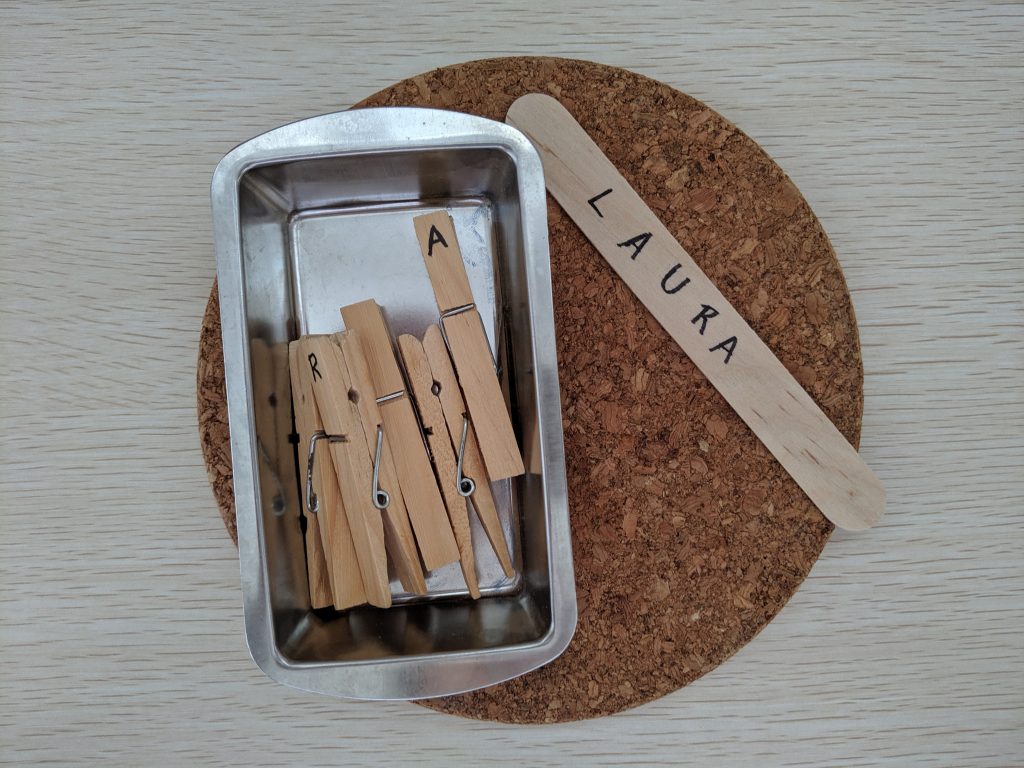 2° PASSO: EM CADA PRENDEDOR DE ROUPA ESCREVA UMA LETRINHA DE SEU NOME. OBSERVE O EXEMPLO :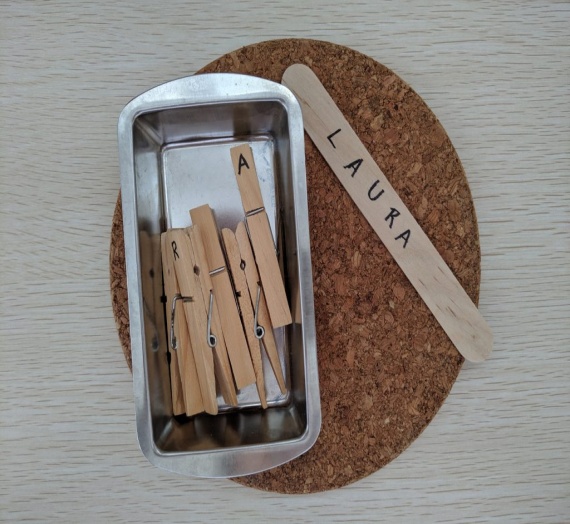 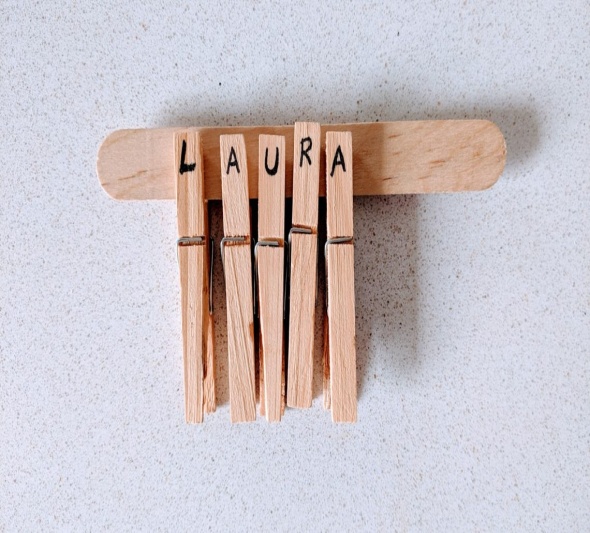 PARABÉNS AGORA SÓ TREINAR! TIVE UMA IDÉIA!  VAMOS ESCREVER OUTROS NOMES COMO DOS NOSSOS FAMILIARES? OU PODEMOS DESENHAR ! OLHA QUE LEGAL: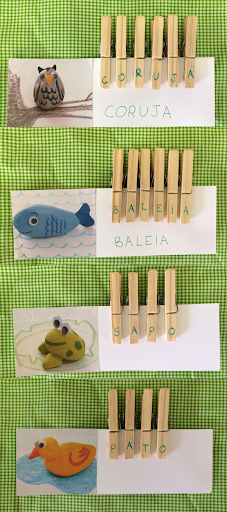 